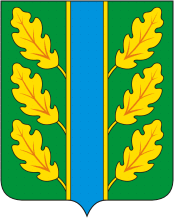 Периодическое печатное средство массовой информации«Вестник Дубровского района»Распространяется бесплатно.Подлежит распространению на территории Дубровского района.Порядковый номер выпуска:  № 21Дата выхода выпуска в свет: 24.10.2023 годаТираж:  22 экземплярар.п.ДубровкаСоучредителями периодического печатного средства массовой информации «Вестник Дубровского района» являются: Дубровский районный Совет народных депутатов и администрация Дубровского района.Редакцией периодического печатного средства массовой информации «Вестник Дубровского района» является администрация Дубровского района, которая также является его издателем и распространителем.        Адрес редакции, издателя, типографии: 242750, Брянская область, поселок Дубровка, ул. Победы, д 18.        Периодическое печатное средство массовой информации «Вестник Дубровского района является официальным периодическим печатным средством массовой информации, предназначенным для опубликования муниципальных правовых актов органов местного самоуправления Дубровского района, обсуждения проектов муниципальных правовых актов, доведения до сведения жителей Дубровского района иной официальной информации.        Главный редактор: Селюминова Н.В.Содержание:Раздел 1. «Правовые акты».1.1. Устав муниципального образования «Дубровский район». 1.2. Правовые акты, принимаемые на местном референдуме.1.3. Решения Дубровского районного Совета народных депутатов.1.4. Решения Дубровского поселкового Совета  народных депутатов1.5. Постановления и распоряжения администрации Дубровского района.1.6. Приказы Председателя контрольно- счетной палаты Дубровского района.Раздел 2. «Официальная информация».2.1. Отчеты о деятельности контрольно- счетной палаты Дубровского района.2.2.  Объявления о проведении публичных слушаний.2.3.  Муниципальные правовые акты, подлежащие обсуждению на публичных слушаниях.2.4. Иная официальная информацияРаздел 1. «Правовые акты».1.1. Устав муниципального образования «Дубровский район» – информация отсутствует.1.2. Правовые акты, принимаемые на местном референдуме – информация отсутствует.1.3. Решения Дубровского районного Совета народных депутатов - информация отсутствует     1.4. Решения Дубровского поселкового Совета  народных депутатов                1.4.1.     РОССИЙСКАЯ ФЕДЕРАЦИЯБРЯНСКАЯ ОБЛАСТЬДУБРОВСКИЙ ПОСЕЛКОВЫЙ СОВЕТ НАРОДНЫХ ДЕПУТАТОВРЕШЕНИЕот 23.10.2023 г.                                                                                                      № 261 р.п. ДубровкаО передаче осуществления части полномочий по решению вопросов местного значенияза счет межбюджетных трансфертов	В соответствии с ч. 4 ст. 15 Федерального закона от 06.10.2003 №131-ФЗ «Об общих принципах организации местного самоуправления в Российской Федерации», ч. 2 ст. 5 Устава Дубровского городского поселения Дубровского муниципального района Брянской области, утвержденного решением Дубровского поселкового Совета народных депутатов от 09.10.2007 № 92ДУБРОВСКИЙ ПОСЕЛКОВЫЙ СОВЕТ НАРОДНЫХ ДЕПУТАТОВРЕШИЛ:Передать муниципальному образованию Дубровский муниципальный район Брянской области (далее по тексту- муниципальный район) осуществление части полномочий муниципального образования Дубровское городское поселение Дубровского муниципального района Брянской области (далее по тексту- городское поселение) по решению вопросов местного значения за счет межбюджетных трансфертов, предоставляемых за счет бюджета городского поселения в бюджет муниципального района в соответствии с Бюджетным кодексом Российской Федерации согласно приложению к настоящему решению.Главе Дубровского городского поселения заключить соглашение с исполнительно-распорядительным органом муниципального района (администрацией Дубровского района) о передаче ему (ей) осуществления части полномочий городского поселения по решению вопросов местного значения сроком с 01 января 2024 года по 31 декабря 2024 года.Настоящее решение опубликовать (обнародовать) в периодическом печатном средстве массовой информации «Вестник Дубровского района» и разместить на сайте Дубровского муниципального района Брянской области в сети «Интернет».Контроль за исполнением настоящего решения оставляю за собой.Решение вступает в силу с момента его официального опубликования (обнародования).Глава Дубровскогогородского поселения                                                                               П.В. Парлюк                                                                                      Приложение                                                                                      к решению Дубровского поселкового Совета                                                                                      народных депутатов от 23.10.2023 № 261Переченьосуществления части полномочий муниципального образования Дубровское городское поселение Дубровского муниципального района Брянской области по решению вопросов местного значения, передаваемых муниципальному образованию Дубровский муниципальный район Брянской области за счет межбюджетных трансфертов, предоставляемых за счет бюджета городского поселения в бюджет муниципального района в соответствии с Бюджетным кодексом Российской Федерации 1. Создание условий для организации досуга и обеспечения жителей поселения услугами организаций культуры;2. Обеспечение условий для развития на территории поселения физической культуры, школьного спорта и массового спорта, организация проведения официальных физкультурно-оздоровительных и спортивных мероприятий поселения;3. Формирование архивных фондов поселения;4.  Утверждение генеральных планов поселения, правил землепользования и застройки, утверждение подготовленной на основе генеральных планов поселения документации по планировке территории, выдача градостроительного плана земельного участка, расположенного в границах поселения, выдача разрешений на строительство (за исключением случаев, предусмотренных Градостроительным кодексом Российской Федерации, иными федеральными законами), разрешений на ввод объектов в эксплуатацию при осуществлении строительства, реконструкции объектов капитального строительства, расположенных на территории поселения, утверждение местных нормативов градостроительного проектирования поселений, резервирование земель и изъятие земельных участков в границах поселения для муниципальных нужд, осуществление муниципального земельного контроля в границах поселения, осуществление в случаях, предусмотренных Градостроительным кодексом Российской Федерации, осмотров зданий, сооружений и выдача рекомендаций об устранении выявленных в ходе таких осмотров нарушений, направление уведомления о соответствии указанных в уведомлении о планируемых строительстве или реконструкции объекта индивидуального жилищного строительства или садового дома (далее - уведомление о планируемом строительстве) параметров объекта индивидуального жилищного строительства или садового дома установленным параметрам и допустимости размещения объекта индивидуального жилищного строительства или садового дома на земельном участке, уведомления о несоответствии указанных в уведомлении о планируемом строительстве параметров объекта индивидуального жилищного строительства или садового дома установленным параметрам и (или) недопустимости размещения объекта индивидуального жилищного строительства или садового дома на земельном участке, уведомления о соответствии или несоответствии построенных или реконструированных объекта индивидуального жилищного строительства или садового дома требованиям законодательства о градостроительной деятельности при строительстве или реконструкции объектов индивидуального жилищного строительства или садовых домов на земельных участках, расположенных на территориях поселений, принятие в соответствии с гражданским законодательством Российской Федерации решения о сносе самовольной постройки, решения о сносе самовольной постройки или ее приведении в соответствие с предельными параметрами разрешенного строительства, реконструкции объектов капитального строительства, установленными правилами землепользования и застройки, документацией по планировке территории, или обязательными требованиями к параметрам объектов капитального строительства, установленными федеральными законами (далее также - приведение в соответствие с установленными требованиями), решения об изъятии земельного участка, не используемого по целевому назначению или используемого с нарушением законодательства Российской Федерации, осуществление сноса самовольной постройки или ее приведения в соответствие с установленными требованиями в случаях, предусмотренных Градостроительным кодексом Российской Федерации;5. Организация и осуществление мероприятий по работе с детьми и молодежью в поселении;6. Установление размера платы граждан за жилые помещения для нанимателей жилых помещений муниципального и государственного жилищного фонда, собственников жилых помещений, которые не приняли решение о выборе способа управления многоквартирным домом, а также для собственников помещений в многоквартирных жилых домах, которые не приняли решение об установлении размера платы;7. Осуществление внутреннего муниципального финансового контроля.1.4.2.   Российская ФедерацияБрянская областьДУБРОВСКИЙ ПОСЕЛКОВЫЙ СОВЕТ НАРОДНЫХ ДЕПУТАТОВРЕШЕНИЕот   23.10.2023 г.                                                                               № 262р.п. ДубровкаО передаче Контрольно-счетной палате Дубровского района полномочий по осуществлению внешнего муниципального финансового контроля           В соответствии с п.11 ст.3 Федерального закона от 07.02.2011 №6-ФЗ «Об общих принципах организации и деятельности контрольно-счетных органов субъектов Российской Федерации, федеральных территорий и муниципальных образований», с п.11 ст.8 Положения о Контрольно-счетной палате Дубровского района, утвержденного Решением Дубровского районного Совета народных депутатов от 29.10.2021 №175-7ДУБРОВСКИЙ ПОСЕЛКОВЫЙ СОВЕТ НАРОДНЫХ ДЕПУТАТОВРЕШИЛ:Заключить с представительным органом Дубровского муниципального района Брянской области - Дубровским районным Советом народных депутатов соглашение о передаче контрольно-счетного органу муниципального района - Контрольно-счетной палате Дубровского района полномочий контрольно-счетного органа Дубровского поселения Дубровского муниципального района Брянской области по осуществлению внешнего муниципального финансового контроля.Передать межбюджетные трансферты на осуществление полномочий по осуществлению внешнего муниципального контроля на 2024 год в сумме 5000 (Пять тысяч) рублей в год из бюджета Дубровского городского поселения Дубровского муниципального района Брянской области.Настоящее решение опубликовать (обнародовать) в периодическом печатном средстве массовой информации «Вестник Дубровского района» и разместить на сайте Дубровского муниципального района Брянской области в сети «Интернет». Решение вступает в силу с момента его официального опубликования (обнародования).Глава Дубровскогогородского поселения                                                                      П.В.Парлюк        1.4.3. Российская ФедерацияБрянская областьДУБРОВСКИЙ ПОСЕЛКОВЫЙ СОВЕТ НАРОДНЫХ ДЕПУТАТОВРЕШЕНИЕ от 23.10. 2023 года                                                                                    № 263 рп.  ДубровкаО внесении изменений в Решение Дубровского поселкового Совета народных депутатов от 22.09.2020 года№40 «О земельном налоге»   В соответствии с абзацем 3 пункта 1, статьи 394, главы 31 «Земельный налог» Налогового кодекса Российской Федерации, ДУБРОВСКИЙ ПОСЕЛКОВЫЙ  СОВЕТ НАРОДНЫХ ДЕПУТАТОВ  РЕШИЛ:        1.Внести в Решение Дубровского поселкового Совета народных депутатов от 22.09.2020 №40 «О земельном налоге» (редакция от 14.12.2021 №206; от 30.05.2023 №253) следующие изменения: Абзац 2 в п.п. 2.1.1 изложить в следующей редакции: - занятых жилищным фондом и (или) объектами инженерной инфраструктуры жилищно-коммунального комплекса (за исключением части земельного участка, приходящейся на объект недвижимого имущества, не относящейся к жилищному фонду и (или) к объектам инженерной инфраструктуры жилищно-коммунального комплекса) или приобретенных (предоставленных) для жилищного строительства (за исключением земельных участков, приобретенных (предоставленных) для индивидуального жилищного строительства, используемых в предпринимательской деятельности).       2. Настоящее Решение вступает в законную силу с 1 января 2024 года, но не ранее чем по истечении одного месяца со дня его официального опубликования и не ранее 1-го числа очередного налогового периода по соответствующему налогу.       3. Настоящее Решение опубликовать в периодическом печатном средстве массовой информации «Вестник Дубровского района», а также разместить на сайте Дубровского муниципального района Брянской области в информационно-телекоммуникационной сети «Интернет».Глава Дубровскогогородского поселения                                                                      П.В.Парлюк1.5. Постановления и распоряжения администрации Дубровского  района – информация отсутствует.      1.6. Приказы Председателя контрольно - счетной палаты Дубровского района - информация отсутствует.Раздел 2. «Официальная информация».2.1. Отчеты о деятельности контрольно - счетной палаты Дубровского района - информация отсутствует.2.2.  Объявления о проведении публичных слушаний - информация отсутствует.2.3.  Муниципальные правовые акты, подлежащие обсуждению на публичных слушаниях информация отсутствует.  2.4. Иная официальная информация -  информация отсутствует.  Выпуск  № 21  периодического печатного средства массовой информации «Вестник Дубровского района»  подписан к печати.          Главный редактор                         Н.В. Селюминова 